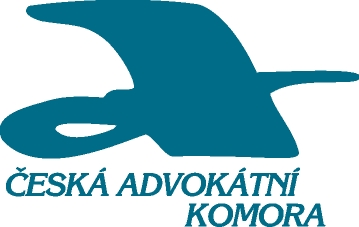 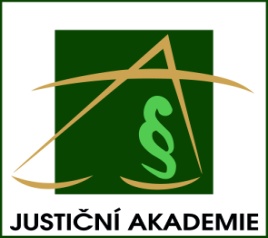 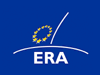 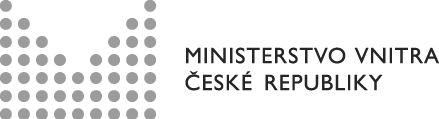 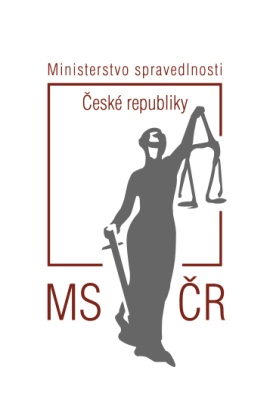 EVROPSKÉ A ČESKÉ AZYLOVÉ PRÁVO- SOUČASNÉ OTÁZKY-Praha, 14. října 2011Palác Dunaj, Národní 10, Praha 1PROGRAM : 8:45	Registrace účastníků 9:15 	Zahájení SEMINÁŘE	Zástupce ERA: Killian O´Brien	Zástupce ČAK: JUDr. Antonín Mokrý, místopředseda ČAK	Zástupce JA:Moderátorka semináře :  JUDr. Andrea Fáberová, vedoucí odd. azylové a migrační      politiky, odbor azylové a migrační politiky MV ČR9:30 	POJEM MEZINÁRODNÍ OCHRANA A JEHO PROMÍTNUTÍ V ZÁKONĚ O AZYLU :východiska: mezinárodní právo (Úmluva o právním postavení uprchlíků), právo EU (směrnice a nařízení)obsah pojmu mezinárodní ochrana – azyl, doplňková ochranaaktuality z EU – směřování nových návrhů, Evropský azylový podpůrný úřadMgr. Nataša  Chmelíčková, odbor azylové a migrační politiky MV ČR10:15	Diskuse10:30	relevantní  judikatura  eslp	Zásady regulace azylové problematiky v Evropské úmluvě o ochraně lidských práv a některá nedávná významná rozhodnutí v judikatuře ESLP.Nuala Mole, ředitelka AIRE Centre v Londýně, nevládní soukromé organizace zabývající se řadu let lidskými právy (přistěhovalectví, azyl, obchod s lidmi, migrace), která má bohatou praxi v zastupování před ESLP a SD EU v těchto věcech.11:15	Diskuse11:30	Přestávka na kávu11:50	relevantní  judikatura  ESD Zásady regulace azylové problematiky v Evropském právu a některé nedávné významné rozsudky v judikatuře SD EU.Nuala Mole12:40	Diskuse13:00	Přestávka na oběd14:00	problematika právního zastoupení advokátem v azylovém řízení JUDr.  Marek Jansta, LL.M., advokát14:30	Diskuse14:45 	Vstup vybraného soudce 15:15	Diskuse	15:30	Přestávka na kávu15:45	Exkurz : Střet extradičního řízení a řízení o udělení mezinárodní ochranyvysvětlení problému – odlišné pohledy rezortů na přezkum vycestovatelnosti cizincenovela č. 427/2010 Sb. + novela zákona o azylu připojená nyní k novelizovanému SŘS – řešení problému, poznatky z praxeMgr. Nataša Chmelíčková, odbor azylové a migrační politiky MV ČR Mgr. Jakub Pastuszek, pověřený zastupováním funkce ředitele mezinárodního odboru trestního, MSp ČR17:00	Diskuse17:15	Závěr, UKONČENÍ SEMINÁŘE